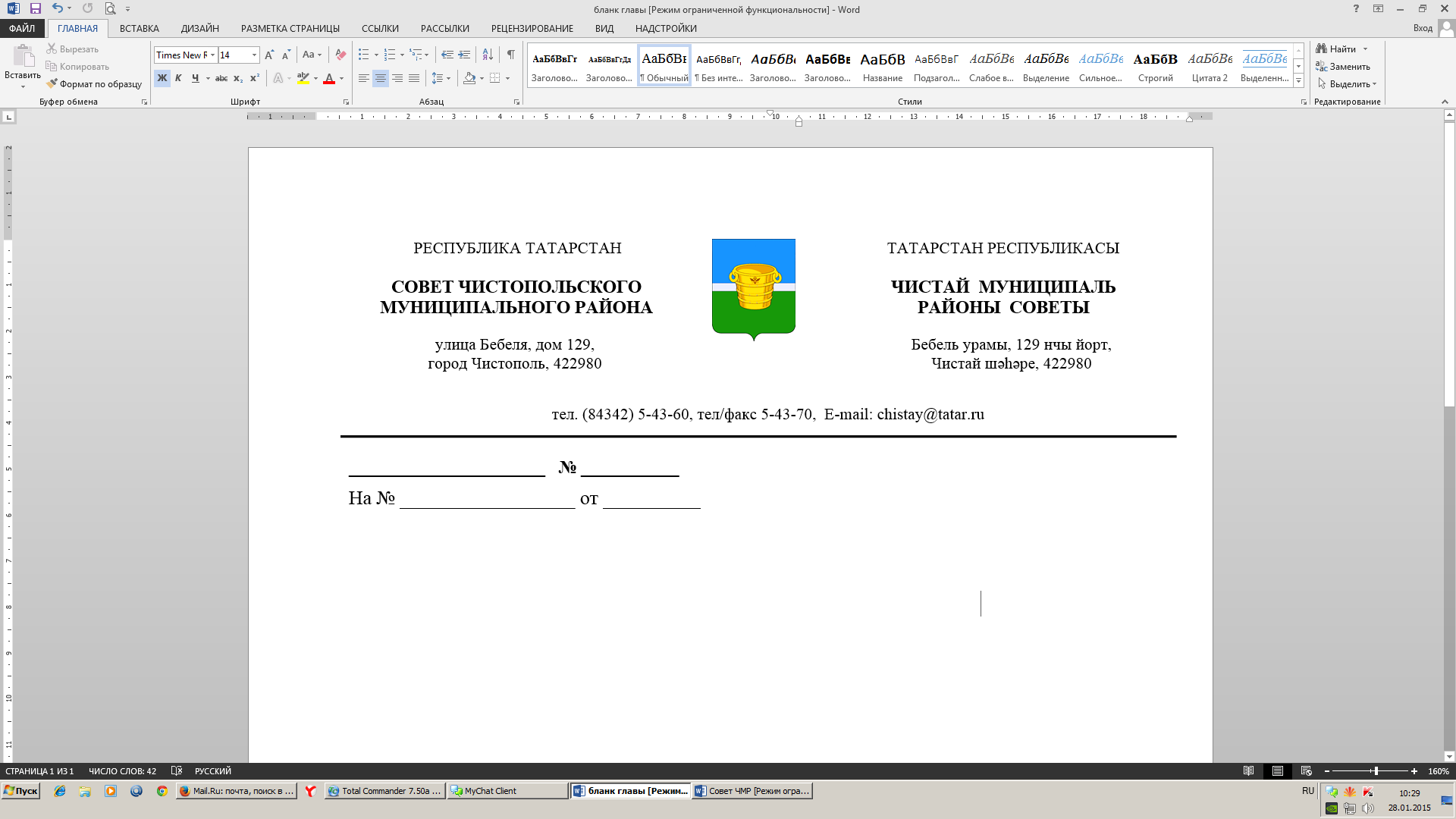 О внесении изменений в бюджет муниципального образования «Чистопольский муниципальный район» Республики Татарстан на 2018 год и плановый период 2019-2020 годовЗаслушав и обсудив доклад руководителя Финансово-бюджетной палаты Чистопольского муниципального района Кармановой Натальи Анфиногентовны "О внесении изменений в бюджет муниципального образования «Чистопольский муниципальный район» Республики Татарстан на 2018 год и плановый период 2019-2020 годов", Совет Чистопольского муниципального районаРЕШАЕТ:1. Внести в решение Совета Чистопольского муниципального района от 13.12.2017 №27/2 «О бюджете муниципального образования «Чистопольский муниципальный район» Республики Татарстан на 2018 год и плановый период 2019-2020 годов» следующие изменения:1.1. Статью 1 изложить в следующей редакции:«1. Утвердить основные характеристики бюджета муниципального образования «Чистопольский муниципальный район» Республики Татарстан на 2018 год:1) общий объем доходов бюджета муниципального образования  «Чистопольский муниципальный район» Республики Татарстан в сумме 1376454,3 тыс. рублей;2) общий объем расходов бюджета муниципального образования  «Чистопольский муниципальный район» Республики Татарстан в сумме 1402601,4 тыс. рублей;3) предельный размер дефицита бюджета муниципального образования «Чистопольский муниципальный район» Республики Татарстан  в сумме 26147,1 тыс.рублей».2.Утвердить основные характеристики бюджета муниципального образования  «Чистопольский муниципальный район» Республики Татарстан на плановый период 2019 и 2020 годов:1) прогнозируемый общий объем доходов бюджета муниципального образования  «Чистопольский муниципальный район» Республики Татарстан на 2019 год в сумме 1225369,25 тыс. рублей и на 2020 год в сумме 1238758,91 тыс. рублей;2) общий объем расходов бюджета муниципального образования  «Чистопольский муниципальный район» Республики Татарстан:- на 2019 год в сумме 1225369,25 тыс. рублей, в том числе условно утвержденные расходы в сумме 14368,0 тыс. рублей;- на 2020 год в сумме 1238758,91 тыс. рублей, в том числе условно утвержденные расходы в сумме 28582,0  тыс. рублей.3) дефицит бюджета муниципального образования «Чистопольский муниципальный район» Республики Татарстан:- на 2019 год  равный нулю;- на 2020 год равный нулю.»;1.2. Приложение №1 «Источники финансирования дефицита бюджета муниципального образования  «Чистопольский муниципальный район» Республики Татарстан на 2018 год» изложить в редакции согласно приложению №1 к настоящему решению;1.3. Приложение №2 «Источники финансирования дефицита бюджета муниципального образования  «Чистопольский муниципальный район» Республики Татарстан на плановый период 2019 и 2020 годов» изложить в редакции согласно приложению №2 к настоящему решению;1.4. Приложение №3 «Объемы прогнозируемых доходов бюджета муниципального образования «Чистопольский муниципальный район» Республики Татарстан на 2018 год» изложить в редакции согласно приложению № 3 к настоящему решению;1.5. Приложение №4 «Объемы прогнозируемых доходов бюджета муниципального образования «Чистопольский муниципальный район» Республики Татарстан на плановый период 2019 и 2020 годов» изложить в редакции согласно приложению № 4 к настоящему решению;	1.6. Приложение № 6 «Перечень главных администраторов органов вышестоящих уровней государственной власти налоговых и неналоговых доходов бюджета муниципального образования  «Чистопольский муниципальный район» Республики Татарстан на 2018 год и плановый период 2019-2020 годов» изложить в редакции согласно приложению № 5 к  настоящему решению;1.7. Приложение № 8 «Ведомственная структура расходов бюджета муниципального образования «Чистопольский муниципальный район» Республики Татарстан на 2018 год» с учетом всех перемещений изложить в редакции согласно приложению № 6 к настоящему решению;1.8. Приложение № 9 «Ведомственная структура расходов бюджета муниципального образования «Чистопольский муниципальный район» Республики Татарстан на плановый период 2019 и 2020 годов» с учетом всех перемещений изложить в редакции согласно приложению № 7 к настоящему решению; 	1.9. Приложение № 10 «Распределение бюджетных ассигнований бюджета муниципального образования "Чистопольский муниципальный район Республики Татарстан" по разделам, подразделам, целевым статьям (муниципальных программ и непрограммным направлениям деятельности), группам видов классификации расходов на 2018 год» с учетом всех перемещений изложить в редакции согласно приложению № 8 к настоящему решению;1.10. Приложение № 11 «Распределение бюджетных ассигнований бюджета муниципального образования "Чистопольский муниципальный район Республики Татарстан" по разделам, подразделам, целевым статьям (муниципальных программ и непрограммным направлениям деятельности), группам видов классификации расходов на плановый период 2019 и 2020 годов» с учетом всех перемещений изложить в редакции согласно приложению № 9 к настоящему решению;1.11. Статью 11 изложить в следующей редакции:«Утвердить объем субвенций бюджетам поселений на реализацию полномочий по государственной регистрации актов гражданского состояния:- на 2018 год в сумме 1,1 тыс. рублей с распределением согласно приложению №18 к настоящему решению;- на 2019 год в сумме 1,1 тыс. рублей, на 2020 год в сумме 1,2 тыс. рублей с распределением согласно приложению №19 к настоящему решению.»;1.12. Приложение № 18 «Субвенций на реализацию полномочий по государственной регистрации актов гражданского состояния передаваемые в бюджеты сельских  поселений Чистопольского муниципального района на 2018 год» изложить в редакции согласно приложению № 10 к настоящему решению;1.13. Приложение № 19 «Субвенций на реализацию полномочий по государственной регистрации актов гражданского состояния передаваемые в бюджеты сельских  поселений Чистопольского муниципального района в плановый период 2019-2020 годов» изложить в редакции согласно приложению № 11 к настоящему решению;1.14. Статью 13 изложить в следующей редакции:«1. Учесть в бюджете муниципального образования  «Чистопольский муниципальный район» Республики Татарстан получаемые из бюджета Республики Татарстан межбюджетные трансферты:- в  2018 году в сумме 809708,3 тыс. рублей согласно приложению №22 к настоящему решению;- в 2019 году в сумме 667392,2 тыс. рублей и в 2020 году в  сумме 667138,21 тыс. рублей согласно приложению №23 к настоящему решению. 2. Учесть в бюджете муниципального образования «Чистопольский муниципальный район» Республики Татарстан получаемые из бюджета муниципального образования «Город Чистополь» межбюджетные трансферты:- в 2018 году в сумме 21288,4 тыс. рублей согласно приложению №24 к настоящему решению.»;1.15. Приложение № 22 «Межбюджетные трансферты, зачисляемые в бюджет муниципального образования «Чистопольский муниципальный  район» Республики Татарстан из бюджета Республики Татарстан в 2018 году» изложить в редакции согласно приложению № 12 к настоящему решению;1.16. Приложение № 23 «Межбюджетные трансферты, зачисляемые в бюджет муниципального образования «Чистопольский муниципальный  район» Республики Татарстан из бюджета Республики Татарстан на 2019-2020 годы» изложить в редакции согласно приложению № 13 к настоящему решению;1.17. Приложение № 24 «Межбюджетные трансферты, зачисляемые в бюджет муниципального образования «Чистопольский муниципальный  район» Республики Татарстан из бюджета муниципального образования «Город Чистополь» в 2018 году» изложить в редакции согласно приложению № 14 к настоящему решению;1.18. Внести изменения в расходы бюджета муниципального образования «Чистопольский муниципальный район» Республики Татарстан за счет безвозмездных поступлений в сумме 97979,1 тыс. рублей, в том числе:увеличить:по ведомству 802 «Финансово-бюджетная палата Чистопольского муниципального района Республики Татарстан» в сумме 52293,8 тыс. рублей, в том числе на перечисление межбюджетных трансфертов бюджетам поселений Чистопольского муниципального района Республики Татарстан согласно приложению № 15, № 16 к настоящему решению;по ведомству 803 «Палата земельных и имущественных отношений Чистопольского муниципального района Республики Татарстан» в сумме 635,4 тыс. рублей;по ведомству 810 «Совет Чистопольского муниципального района Республики Татарстан» в сумме 1772,7 тыс. рублей;по ведомству 811 «Исполнительный комитет Чистопольского муниципального района Республики Татарстан» в сумме 19645,3 тыс. рублей;по ведомству 812 «Контрольно-счетная палата Чистопольского муниципального района Республики Татарстан» в сумме 14,8 тыс. рублей;по ведомству 817 «Управление образования Исполнительного комитета Чистопольского муниципального района Республики Татарстан» в сумме 18246,8 тыс. рублей;по ведомству 819 «Отдел культуры Исполнительного комитета Чистопольского муниципального района Республики Татарстан» в сумме 4156,2 тыс. рублей;по ведомству 821 «Отдел спорта Исполнительного комитета Чистопольского муниципального района Республики Татарстан» в сумме 1214,1 тыс. рублей;1.19. Увеличить расходы бюджета муниципального образования «Чистопольский муниципальный район» Республики Татарстан за счет остатка собственных средств на 01.01.2018 года в сумме 2214,1тыс. рублей, в том числе:по ведомству 811 «Исполнительный комитет Чистопольского муниципального района Республики Татарстан»  в сумме 2214,1 тыс. рублей;1.20. Уменьшить расходы бюджета Чистопольского муниципального района по ведомству 802 «Финансово-бюджетная палата Чистопольского муниципального района» по подразделу 0111 «Резервные фонды» в сумме 2013,5 тыс. рублей;1.21. Увеличить расходы бюджета Чистопольского муниципального района в сумме 2013,5 тыс.рублей в том числе: 802 «Финансово-бюджетная палата Чистопольского муниципального района» в сумме 237,3 тыс. рублей, в том числе на перечисление межбюджетных трансфертов бюджетам поселений Чистопольского муниципального района Республики Татарстан в сумме 237,3 тыс. рублей согласно приложению № 17 к настоящему решению;по ведомству 803 «Палата земельных и имущественных отношений Чистопольского муниципального района Республики Татарстан»  в сумме  400,0 тыс. рублей;по ведомству 811 «Исполнительный комитет Чистопольского муниципального района Республики Татарстан» в сумме 1376,2 тыс. рублей;	1.22. Внести изменения в расходы бюджета муниципального образования «Чистопольский муниципальный район» Республики Татарстан в соответствии с приложением № 18 настоящего Решения увеличив по ведомству 802 «Финансово-бюджетная палата Чистопольского муниципального района» межбюджетные трансферты бюджета поселений на сумму 122,4 тыс. рублей; за счет перемещений из ведомств: из ведомства 811 «Исполнительный комитет Чистопольского муниципального района» в сумме 122,4 тыс. рублей.».2.  Опубликовать настоящее решение в газетах «Чистопольские известия»  и «Чистай хәбәрләре» или на "Официальном портале правовой информации Республики Татарстан" (pravo.tatarstan.ru) и разместить на официальном сайте Чистопольского  муниципального района.3. Контроль за исполнением настоящего решения возложить на постоянную депутатскую комиссию по бюджету и прогнозированию Совета Чистопольского муниципального района.Глава Чистопольскогомуниципального района                                                                               Д.А. Иванов             №   35/1             №   35/1             №   35/1                    от 18 июля 2018 года                    от 18 июля 2018 года                    от 18 июля 2018 года          Решение              Карар